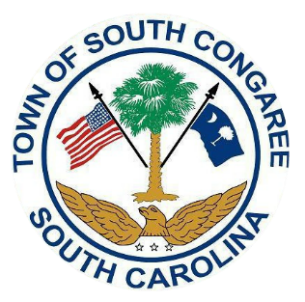            South Congaree Planning Commission                                 Planning Commission Meeting Agenda                                      Monday, March 13, 2023, 6:30 pm          South Congaree Town Hall Council Chambers          119 West Berry Rd., West Columbia, SC 29172      Telephone: 803-755-2760Call to OrderApproval of AgendaOld BusinessComprehensive Plan Presentation by Gregory Sprouse/Phil Lindler of Central Midlands COGDiscussionElection of Vice ChairNew BusinessCargo/Shipping Container OrdinanceDiscussionCitizen’s CommentsNext Meeting April 2023Adjournment The public was duly notified of the date, time, and place of the upcoming meeting.